§18301.  Member contributionEach member shall contribute to the Participating Local District Retirement Program or have pick-up contributions made by the employer at a rate of 6.5% of earnable compensation, except as otherwise provided in this Part.  [PL 2007, c. 491, §210 (AMD).]1.  Employer pick-up.  The contributions required to be made on behalf of a member under this section shall, after the effective date of this section, be picked up by the employer in lieu of contributions by the employee with a reduction of the member's salary consistent with section 17001, subsection 28‑A.[PL 1987, c. 739, §§33, 48 (NEW).]2.  No employee option.  The employee may not choose to receive pick-up contribution amounts directly instead of having them paid by the employer to the Participating Local District Retirement Program.[PL 2007, c. 491, §211 (AMD).]3.  Treatment of pick-up contributions.  Pick-up contributions shall be treated as follows.A.  Pick-up contributions shall be treated as the employer's contribution in determining tax treatment under the United States Internal Revenue Code for federal tax purposes, pursuant to the United States Code, Title 26, Section 414(h)(2).  [PL 1987, c. 739, §§33, 48 (NEW).]B.  For all other purposes, pick-up contributions shall be treated in the same manner and to the same extent as member contributions were treated before the effective date of this section.  [PL 1987, c. 739, §§33, 48 (NEW).][PL 1987, c. 739, §§33, 48 (NEW).]4.  Payment of contributions for back time; repayment of refunds; purchase of service credit.  Wherever under this chapter provision is made for payment of contributions for back time, repayment of refunds or purchase of service credit through annual direct payments, those payments may be made either by a single annual payment or by an increased rate of contribution through payroll deduction.  For payments or repayments made by single annual payments, the board shall designate, by rule, a period of not less than 30 days during which annual direct payments or repayments may be made.  Regardless of whether payment or repayment is made by a single annual payment or by payroll deduction, the payment or deduction must be sufficient to cover interest costs and effect some reduction in principal.[PL 1999, c. 537, §2 (RPR); PL 1999, c. 537, §3 (AFF).]5.  Member contributions to Participating Local District Consolidated Retirement Plan.  The board may establish by rule the rate at which members who participate in the consolidated plan described in chapter 427 contribute to that plan.  Rules established pursuant to this subsection are routine technical rules pursuant to chapter 375, subchapter 2‑A.[PL 2013, c. 391, §1 (NEW).]SECTION HISTORYPL 1985, c. 801, §§5,7 (NEW). PL 1987, c. 739, §§33,48 (AMD). PL 1989, c. 710, §14 (AMD). PL 1999, c. 537, §2 (AMD). PL 1999, c. 537, §3 (AFF). PL 2007, c. 491, §§210, 211 (AMD). PL 2013, c. 391, §1 (AMD). The State of Maine claims a copyright in its codified statutes. If you intend to republish this material, we require that you include the following disclaimer in your publication:All copyrights and other rights to statutory text are reserved by the State of Maine. The text included in this publication reflects changes made through the First Regular Session and the First Special Session of the131st Maine Legislature and is current through November 1, 2023
                    . The text is subject to change without notice. It is a version that has not been officially certified by the Secretary of State. Refer to the Maine Revised Statutes Annotated and supplements for certified text.
                The Office of the Revisor of Statutes also requests that you send us one copy of any statutory publication you may produce. Our goal is not to restrict publishing activity, but to keep track of who is publishing what, to identify any needless duplication and to preserve the State's copyright rights.PLEASE NOTE: The Revisor's Office cannot perform research for or provide legal advice or interpretation of Maine law to the public. If you need legal assistance, please contact a qualified attorney.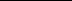 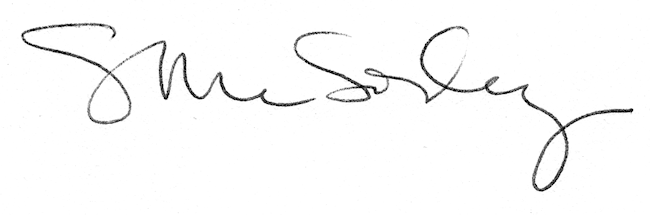 